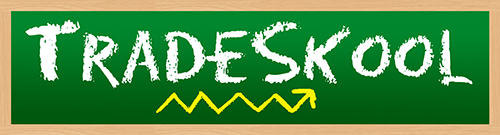 Name: ________________________						Date:__________Fill in the blank to find what kind of superfood The Plumber is._ I N _ A _P _EP _ U __ A _ G OP E _ RWhat is The Plumber’s third most powerful vitamin?MagnesiumFolateVitamin B6 Vitamin AUnscramble to discover The Plumber’s second most powerful vitamin. Vmintia KLofateGameneseMinthaiRewrite to uncover The Plumber’s most powerful vitamin. Hint: It’s written backwards! Nivalfobir6B NimativEtalofC NimativWhat is The Plumber’s third most powerful mineral?PotassiumManganeseCopperCalciumWhich Mineral is more powerful than The Plumber’s second most powerful mineral? MagnesiumPotassiumManganeseIronRewrite to discover The Plumber’s second most powerful mineral. Hint: It’s written backwards!ReppocEsenagnamMuisengamMuissatopThe Plumber is on the ________________ team.Herb VegetableFruit LegumeWhat does The Plumber’s superpower help with?Mucus CellsBlood PressureDigestionWhat is the serving size on The Plumber’s trading card? 2 Ounces1 Cup, Cubed1 Plum½ CupIf you had double The Plumber’s size, how many calories would you have?15		254260Which of the following continent is The Plumber NOT from?AsiaAmericaSouth AmericaEuropeSolve the math equation in order to find The Plumber’s correct energy.5 x 415 - 115 x 210 x 2 + 3       14. Which altered state does Tradeskool suggest to maximize The Plumber’s flavor?Cube and Topped with Fresh Lime JuiceSliced and Mixed in a SaladBaba Ganoush Mediterranean Dip Roasted with Sea Salt and PepperWhat is the main body part used in The Plumber’s special move?Legs AbsFull BodyArms